Załącznik nr 5 do Uchwały Senatu Akademii Ignatianum w Krakowie z dnia 28 maja 2019 r.EFEKTY UCZENIA SIĘ(opis zakładanych efektów uczenia się dla kierunkuw odniesieniu do charakterystyk drugiego stopnia efektów uczenia się dla kwalifikacji na poziomach 6-8 Polskiej Ramy Kwalifikacji)dla kierunku:Użyte skróty (za rozporządzeniem MNiSW): Po podkreślniku:W – efekty w zakresie wiedzyU – efekty w zakresie umiejętnościK – efekty w zakresie kompetencji społecznych 01, 02, 03, etc. – kolejne numery efektu kształceniaG (drugie po podkreślniku) – Zakres i głębia – kompletność perspektywy poznawczej i zależności;K (drugie po podkreślniku) – Kontekst- uwarunkowania, skutki;W (drugie po podkreślniku) - Wykorzystanie wiedzy – rozwiązywane problemy i wykonywane zadania;K (drugie po podkreślniku) – Komunikowanie się  - odbieranie i tworzenie wypowiedzi, upowszechnienie wiedzy w środowisku naukowym i posługiwanie się językiem obcym;O – (drugie po podkreślniku) - Organizacja pracy - planowanie i praca zespołowa;U - (drugie po podkreślniku) – Uczenie się - planowanie własnego rozwoju i rozwoju innych osób;K - (drugie po podkreślniku) – Oceny - krytyczne podejście oceny;O - (drugie po podkreślniku) – Odpowiedzialność – wypełnienie zobowiązań społecznych i działanie rzecz interesu publicznego;R - (drugie po podkreślniku)  - Rola zawodowa – niezależność i rozwój etosu,P6U_W, P6U_U, P6U_K - składniki opisu uniwersalnych charakterystyk pierwszego stopnia odpowiednio dla wiedzy,  umiejętności i kompetencji społecznych dla kwalifikacji na 6poziomie Polskiej Ramy Kwalifikacji (PRK), P6S_WG, P6S_WK, P6S_UW, P6S_UK, P6S_UO, P6S_UU, P6S_KK, P6S_KO, P6S_KR, – składniki opisu charakterystyk drugiego stopnia odpowiednio dla wiedzy, umiejętności,  kompetencji społecznych dla kwalifikacji na 6 poziomie PRK.P7S_WG, P7S_WK, P7S_UW, P7S_UK, P7S_UO, P7S_UU, P7S_KK, P7S_KO, P7S_KR – składniki opisu charakterystyk drugiego stopnia odpowiednio dla wiedzy, umiejętności,  kompetencji społecznych dla kwalifikacji na 7 poziomie PRK.P8S_WG, P8S_WK, P8S_UW, P8S_UK, P8S_UO, P8S_UU, P8S_KK, P8S_KO, P8S_KR – składniki opisu charakterystyk drugiego stopnia odpowiednio dla wiedzy, umiejętności,  kompetencji społecznych dla kwalifikacji na 8 poziomie PRK.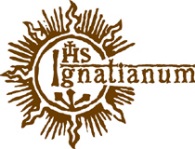 Akademia Ignatianum w Krakowie
31-501 Kraków, ul. Kopernika 26
www.ignatianum.edu.plNazwa kierunku studiów: Poziom kształcenia:     Profil kształcenia:        Nazwa kierunku studiów: Poziom kształcenia:     Profil kształcenia:        Nazwa kierunku studiów: Poziom kształcenia:     Profil kształcenia:        SymbolefektuPo ukończeniu studiów …….. stopnia na kierunku  ……………… absolwent:Odniesienie do efektów uczenia się do PRKWIEDZAWIEDZAWIEDZA_W01_W02_W04_W04_W05UMIEJĘTNOŚCIUMIEJĘTNOŚCIUMIEJĘTNOŚCI_U01_U02_U03_U04_U05KOMPETENCJE SPOŁECZNEKOMPETENCJE SPOŁECZNEKOMPETENCJE SPOŁECZNE_K01_K02._K03_K04_K05